О создании рабочей группы  по разработке  Перечня актов, содержащих обязательные требования, соблюдение которых  оценивается при проведении  мероприятий по муниципальному жилищному контролю на  территории Мариинско-Посадского района Чувашской РеспубликиВ целях актуализации информации о действующих и применяемых органом     муниципального контроля при проведении мероприятий по контролю обязательных требований, систематизации практики осуществления муниципального контроля      различными органами, подразделениями и должностными лицами в рамках одного   органа муниципального контроля в части приведения к единообразному пониманию предмета соответствующего вида муниципального контроля и массива обязательных требований, подлежащих проверке, обеспечения доступности информации об           обязательных требованиях для хозяйствующих субъектов, деятельность которых      подлежит муниципальному контролю и  в соответствии со ст. 6 Федерального закона от 26.12.2008 года №294-ФЗ «О защите прав юридических лиц и индивидуальных      предпринимателей при осуществления государственного контроля (надзора) и          муниципального контроля»,   администрация Мариинско-Посадского района             Чувашской Республики  п о с т а н о в л я е т :1. Утвердить рабочую группу по разработке  Перечня актов, содержащих       обязательные требования, соблюдение которых оценивается при проведении             мероприятий по муниципальному жилищному контролю на территории Мариинско-Посадского района  Чувашской Республики согласно    Приложению № 1.         2. Определить календарный план работы рабочей группы с указанием окончательных и промежуточных сроков разработки Перечня актов, содержащих обязательные требования (в том числе сроков прохождения этапов разработки Перечня актов, содержащих обязательные требования), согласно Приложению № 2.3. Контроль за выполнением настоящего постановления возложить на отдел градостроительства и развития общественной инфраструктуры администрации               Мариинско-Посадского района Чувашской Республики.4. Настоящее постановление подлежит размещению на официальном сайте администрации Мариинско-Посадского района Чувашской Республики. Глава администрации Мариинско-Посадского района	  Чувашской Республики                                                                                  А.А. МясниковПриложение № 1к постановлению администрации Мариинско-Посадского района                                                                                                               Чувашской Республики от    29.01.2018 №   62    Председатель рабочей группы: Кучук О.В.– первый заместитель главы           администрации  – начальник отдела градостроительства и развития общественной    инфраструктуры администрации  Мариинско-Посадского Чувашской Республики;Члены рабочей группы:Краснова С.Ю. – начальник отдела экономики и имущественных отношений  администрации Мариинско-Посадского района Чувашской Республики; Коваленко С.Н. – зам. начальника отдела градостроительства и развития общественной    инфраструктуры  администрации Мариинско-Посадского района Чувашской Республики; Кузьмин И.Н. – начальник отдела юридической службы администрации Мариинско-Посадского района Чувашской Республики; Рожкова А.С. – ведущий специалист-эксперт отдела градостроительства и развития общественной    инфраструктуры администрации Мариинско-Посадского района Чувашской Республики, осуществляющий функции муниципального жилищного      контроля;Мустаев В.Н.  - глава администрации Аксаринского сельского поселения Мариинско-Посадского района Чувашской Республики (по согласованию);Тимофеева О.Н. - глава администрации Бичуринского сельского поселения Мариинско-Посадского района Чувашской Республики (по согласованию);Белова Р.П. -  глава администрации Большешигаевского сельского поселения Мариинско-Посадского района Чувашской Республики (по согласованию);Кураков В.Ф.-  глава администрации Октябрьского сельского поселения Мариинско-Посадского района Чувашской Республики (по согласованию);Орлов В.А.- глава администрации Первочурашевского сельского поселения Мариинско-Посадского района Чувашской Республики (по согласованию);Емельянова С.Ю. - глава администрации Сутчевского сельского поселения Мариинско-Посадского района Чувашской Республики (по согласованию);Петров Л.Р. -  глава администрации Шоршелского сельского поселения Мариинско-Посадского района Чувашской Республики (по согласованию);Геронтьева О.В. - глава  администрации Эльбарусовского сельского поселения Мариинско-Посадского района Чувашской Республики (по согласованию);Приложение № 2к постановлению администрации Мариинско-Посадского района                                                                                                               Чувашской Республики от    29.01.2018 №  62     Календарный план
работы рабочей группы по разработке Перечня актов, содержащих обязательные требования, соблюдение которых оценивается при проведении мероприятий по контролю при осуществлении муниципального жилищного контроля                    на территории Мариинско-Посадского района Чувашской РеспубликиПервый заместитель главы администрации-начальник отдела градостроительства	и развития общественной инфраструктуры                                                           Мариинско-Посадского района	                                                              О.В.КучукНачальник отдела юридической службыадминистрации Мариинско-Посадского района                                        И.Н. КузьминНачальник отдела экономики и имущественных отношений администрации Мариинско-Посадского района                                          С.Ю.КрасноваЗам. начальника отдела градостроительства	и развития общественной инфраструктурыадминистрации Мариинско-Посадского района                                         С.Н.КоваленкоОтв. исполнитель  ведущий специалист-экспертотдела градостроительства	и развития общественной инфраструктурыадминистрации Мариинско-Посадского района                                           А.С.РожковаЧёваш  РеспубликинСĕнтĕрвёрри районĕн администрацийĕЙ Ы Ш Ё Н У    №    Сĕнтĕрвёрри  хули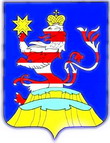 Чувашская  РеспубликаАдминистрацияМариинско-Посадского районаП О С Т А Н О В Л Е Н И Е                    29.01.2018  № 62      г. Мариинский  ПосадN п/п.Наименование мероприятийСроки проведения1Выявление и анализ актов, содержащих обязательные требования, соблюдение которых оценивается при проведении мероприятий по контролю.До 01 марта календарного года2Рассмотрение окончательного Перечня актов, содержащих обязательные требования и направление главе администрации для принятия решения о передаче данного перечня на апробацию в иные органы, осуществляющие мероприятия по контролю.До 01 марта календарного года3Апробация проекта Перечня актов, содержащих обязательные требования.Не более 1 месяца со дня начала апробации4Утверждение протокола об итогах апробации проекта Перечня актов содержащих обязательные требования.В течение 2 рабочих дней5Общественное обсуждение проекта Перечня актов, содержащих обязательные требования.Не более 1 месяца со дня начала обсуждения6Утверждение протокола об итогах общественного обсуждения.В течение 2 рабочих дней7Одобрение окончательной версии проекта Перечня актов, содержащих обязательные требования и направление данного перечня главе администрации для утверждения.В течение 3 рабочих дней со дня поступления материала в рабочую группу8Размещение актуализированного Перечня актов, содержащих обязательные требования, на официальном сайте администрации Мариинско-Посадского района.В течение 2 рабочих дней с момента его одобрения